Notfallblatt Schule Udligenswil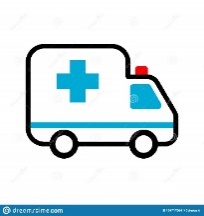 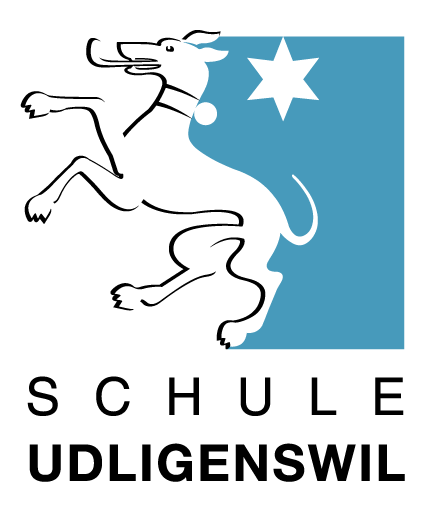 Ort/Datum:	Unterschrift der Eltern/Erziehungsberechtigten:       /       	_________________________________________Personalien Schüler/SchülerinName:      Vorname:      Adresse      PLZ/Ort:            Geburtsdatum:      Klasse:      Erreichbarkeit der Eltern/Erziehungsberechtigten während der Woche (Privat/Arbeit)Erreichbarkeit der Eltern/Erziehungsberechtigten während der Woche (Privat/Arbeit)Name/Vorname:      Name/Vorname:      Adresse:      PLZ/Ort:            Festnetz/Mobile Privat:      Festnetz/Mobile Arbeit:      Name/Vorname:      Name/Vorname:      Adresse:      PLZ/Ort:             Festnetz/Mobile Privat:      Festnetz/Mobile Arbeit:      Erreichbarkeit anderer Betreuungspersonen (Grosseltern, Tagesstrukturen) während der WocheErreichbarkeit anderer Betreuungspersonen (Grosseltern, Tagesstrukturen) während der WocheName/Vorname:      Name/Vorname:      Adresse:      PLZ/Ort:            Festnetz/Mobile Privat:      Festnetz/Mobile Arbeit:      Betreut am Mittag, Mo:    Di    Mi:    Do:    Fr: Betreut am Nachmittag, Mo:     Di:    Mi:    Do:    Fr: Zur GesundheitName, Adresse Hausarzt:      ,      Name, Adresse Hausarzt:      ,      Telefon Hausarzt:      Telefon Hausarzt:      Allergien (Insekten, Pollen, Lebensmittel):      Allergien (Insekten, Pollen, Lebensmittel):      Muss ihr Kind Medikamente einnehmen? Wenn ja welche?      Muss ihr Kind Medikamente einnehmen? Wenn ja welche?      Was soll die Lehrperson wissen? (Bemerkungen, Anliegen, besondere Massnahmen)